Рабочий лист «Почему Эстония входит в НАТО?»29 марта этого года у Эстонии появится повод для гордости – страна отметит 19-ю годовщину вхождения в НАТО. На протяжении этого времени союзники помогали Эстонии, а мы им. Как? Почему Эстония входит НАТО? Об этом расскажет постоянный представитель Эстонии при НАТО и Европейском Союзе генерал-майор Индрек Сирель.Используй рабочий лист следующим образом:перед прямой трансляцией заполни картуво время прямой трансляции задавай вопросыпосле прямой трансляции обсуди тему со своими одноклассниками и выполни заданиеПЕРЕД ПРЯМОЙ ТРАНСЛЯЦИЕЙ ЗАПОЛНИ КАРТУНасколько хорошо знаете какие страны входят в НАТО? Раскрасьте страны НАТО.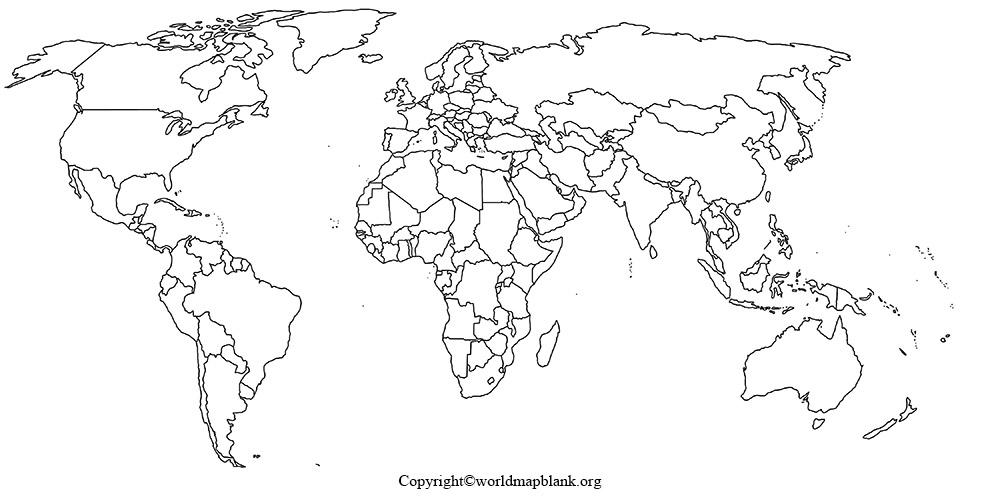 ВО ВРЕМЯ ПРЯМОЙ ТРАНСЛЯЦИИ ЗАДАВАЙ ВОПРОСЫЧтобы получить ответы на важные для тебя вопросы, ты можешь во время прямой трансляции в Youtube задавать вопросы приглашенному учителю. Для этого добавь в обсуждение свой вопрос следующим образом:Мария, 12 класс, Куртнаская школа. Как стать президентом?Формулируя вопрос, будь вежливым и точным. Твои вопросы видят все, кто в это время смотрит прямую трансляцию. Чем раньше ты успеешь отправить вопросы, тем с большей вероятностью мы успеем ответить.ПОСЛЕ ПРЯМОЙ ТРАНСЛЯЦИИ НАПИШИ СОЧИНЕНИЕ В РАБОЧЕМ ЛИСТЕПочему мир лучше войны? Исторические параллели._______________________________________________________________________________________________________________________________________________________________________________________________________________________________________________________________________________________________________________________________________________________________________________________________________________________________________________________________________________________________________________________________________________________________________________________________________________________________________________________________________________________________________________________________________________________________________________________________________________________________________________________________________________________________________________________________________________________________________________________________________________________________________________________________________________________________________________________________________________________________________________________________________________________________________________________________________________________________________________________________________________________________________________________________________________________________________________________________________________________________________________________________________________________________________________________________________________________________________________________________________________________________________________________________________________________________________________________________________________________